BIODATA MAHASISWA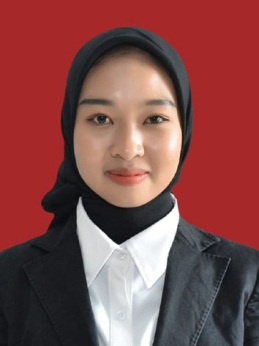 1.	IDENTITAS DIRINama				: Yulinda Fatma SariNPM				: 191434035Tempat/T.Lahir		: Pasar Miring, 03 Oktober 2001Jenis Kelamin			: PerempuanAgama				: IslamStatus				: Belum MenikahPekerjaan			: MahasiswaAnak Ke			: 3 Dari 2 Bersaudara Alamat		: Dusun Pringgan Desa Pasar Miring Kec.Pagar Merbau        Kab. Deli SerdangNo.Telp/Hp			: 0822-7645-0443Dosen Pembimbing		: Arrini Shabrina Anshor, S.Pd., M.PdJudul Skripsi			: Pengembangan Media Audiovisual Untuk                                                  Meningkatkan Kemampuan Menulis Kembali Pada                                                   Tema Tumbuhan Dan Hewan Siswa Kelas III SDN                                                  105350 PerbarakanIndeks Kumulatif		: 3.54II.PENDIDIKAN	SD			: SDN 101910 Sidodadi	SMP			: SMP Negeri 1 Galang	SMA			: SMK Swasta AKP GalangIII.ORANG TUA	Nama Ayah		: Alm. Sutrisno	Pekerjaan		: -	Nama Ibu		: Katini	Pekerjaan		: Buruh	Alamat			: Dusun Pringgan Desa Pasar Miring Kec.Pagar Merbau   Kab. Deli SerdangMedan,         2024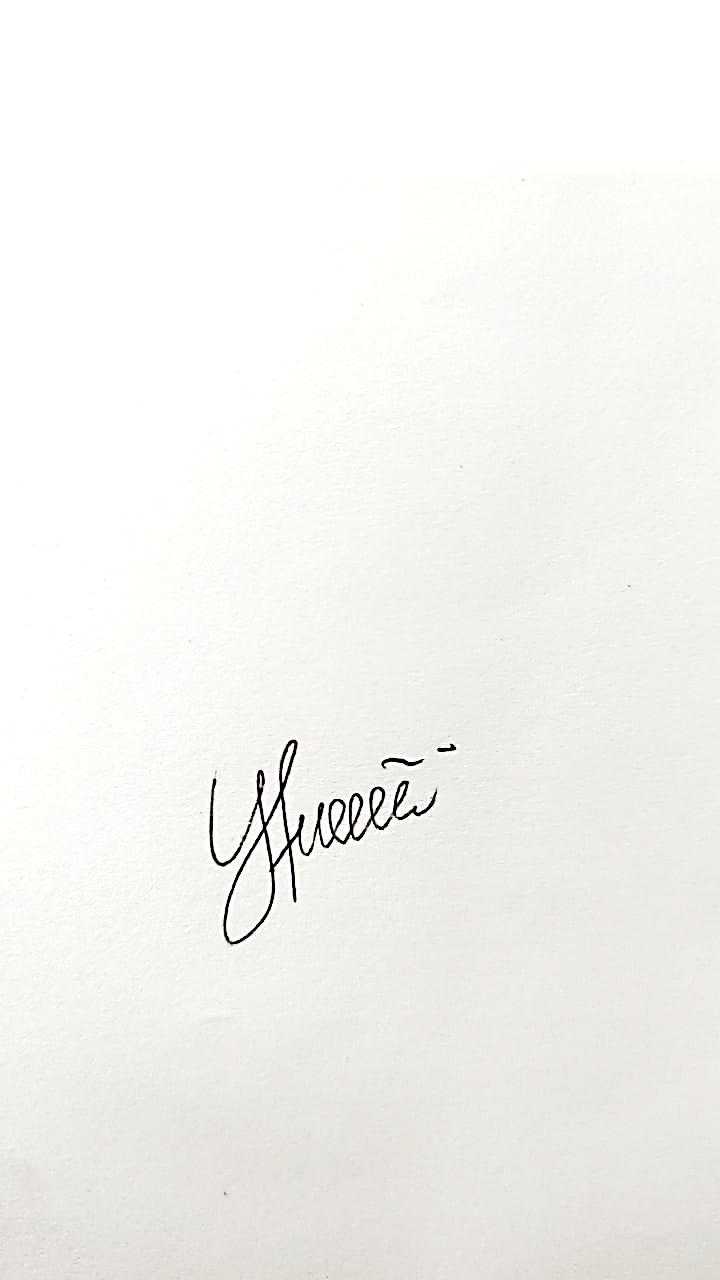 Yulinda Fatma Sari